МИНИСТЕРСТВО ОБРАЗОВАНИЯ И НАУКИ РЕСПУБЛИКИ ДАГЕСТАН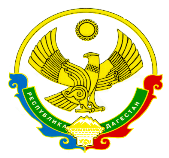 МУНИЦИПАЛЬНОЕ КАЗЕННОЕ ОБЩЕОБРАЗОВАТЕЛЬНОЕ УЧРЕЖДЕНИЕ «АВЕРЬЯНОВСКАЯ СРЕДНЯЯ ОБЩЕОБРАЗОВАТЕЛЬНАЯ ШКОЛА»УЧЕБНЫЙ  ПЛАН по внеурочной деятельностиМКОУ «Аверьяновская средняя общеобразовательная школа» с.Аверьяновка Кизлярского района Республики Дагестанна 2022-2023 учебный годВнеурочная деятельность  НОО ФГОС  на 2022-2023 уч.г.План внеурочной деятельности образовательной организации определяет состав и структуру направлений, формы организации, объем внеурочной деятельности для обучающихся при получении начального общего образования (до 1350 часов за четыре года обучения) с учетом интересов обучающихся и возможностей образовательной организации.-Объем внеурочной деятельности (28 часов)  для обучающихся при получении начального общего образования  реализуется следующим образом:Внеурочная деятельность  ООО ФГОС  на 2022-2023 уч.г.Внеурочная деятельность планируется и организуется в соответствии с учебным планом внеурочной деятельности. Участие во внеурочной деятельности является для обучающихся обязательным.ФГОС определено максимально допустимое количество часов внеурочной деятельности до 1750 часов (в год не более 350 часов)  за пять лет обучения на уровне основного общего образования. Образовательной программой ООО предусмотрена реализация внеурочной деятельности в объеме 2 часа в неделю в каждом классе. На внеурочную деятельность выделяется по 2 часа в неделю в 5-9  классах. В 5-8кл-по 2ч в неделю, в год – по 68ч, в 9кл-2ч в неделю, в год-66ч, итого-272ч+66= 338 на 5 уровней.Часы внеурочной деятельности (36 часов) распределены между учителями:Продолжительность занятия по внеурочной деятельности в 5- 10  класс  составляет 40 минут. Время, отведенное на внеурочную деятельность, не учитывается при определении максимально допустимой недельной нагрузки учащихся. Внеурочная деятельностьВнеурочная деятельность  СОО ФГОС  на 2022-2023 уч.г.На внеурочную деятельность выделяется по 2 часа в неделю в 10 и в 11 классах. Организация внеурочной деятельности предусматривает возможность использования каникулярного времени, гибкость в распределении нагрузки при подготовке воспитательных мероприятий и общих коллективных дел в соответствии с учебным планом внеурочной деятельности.Часы внеурочной деятельности  (4 часа)  распределены следующим образом:РАССМОТРЕНОПедагогическим советом  протокол № __1___от __29.08._2022гСОГЛАСОВАНОС Советом школыпротокол № __1___от __29.08._2022г«УТВЕРЖДАЮ»Директор: _____________                            Махтаева З.О.приказ №_46_ от_29.08._2022гНаправления Название курса1а1б1в1г2а2 б2 б2в2г3 а3б3в3г4 а4б4в4 гитого Количество часов в неделю/годКоличество часов в неделю/годКоличество часов в неделю/годКоличество часов в неделю/годКоличество часов в неделю/годКоличество часов в неделю/годКоличество часов в неделю/годКоличество часов в неделю/годКоличество часов в неделю/годКоличество часов в неделю/годКоличество часов в неделю/годКоличество часов в неделю/годКоличество часов в неделю/годКоличество часов в неделю/годКоличество часов в неделю/годКоличество часов в неделю/годКоличество часов в неделю/годОбщеинтеллектуальное«Эрудит»112Общеинтеллектуальное«Исследовательская и проектная деятельность»1113Общеинтеллектуальное«Финансовая грамотность»1113Общеинтеллектуальное«Шахматы»1111111111111111116Художественно-эстетическое«Волшебная кисточка»11114 Всего  Всего 1111222222222222228Направления Название курса5А 5Б 5В 6А 6Б 6В 6г7А 7Б 7В 7г8А 8Б 8В 8г9А 9Б 9В 1011итого                                                        Количество часов в неделю/год                                                       Количество часов в неделю/год                                                       Количество часов в неделю/год                                                       Количество часов в неделю/год                                                       Количество часов в неделю/год                                                       Количество часов в неделю/год                                                       Количество часов в неделю/год                                                       Количество часов в неделю/год                                                       Количество часов в неделю/год                                                       Количество часов в неделю/год                                                       Количество часов в неделю/год                                                       Количество часов в неделю/год                                                       Количество часов в неделю/год                                                       Количество часов в неделю/год                                                       Количество часов в неделю/год                                                       Количество часов в неделю/год                                                       Количество часов в неделю/год                                                       Количество часов в неделю/год                                                       Количество часов в неделю/год                                                       Количество часов в неделю/год                                                       Количество часов в неделю/годДуховно-нравственное «Креотивное мышление »1113ОбщеинтеллектуальноеФинансовая грамотность 1112ОбщеинтеллектуальноеФинансовая грамотность 11114ОбщеинтеллектуальноеЧитательская грамотность 22ОбщеинтеллектуальноеЧитательская грамотность 112ОбщеинтеллектуальноеЧитательская грамотность ОбщеинтеллектуальноеЧитательская грамотность 22ОбщеинтеллектуальноеЧитательская грамотность 22ОбщеинтеллектуальноеМатематическая грамотность ОбщеинтеллектуальноеМатематическая грамотность 22ОбщеинтеллектуальноеМатематическая грамотность 123ОбщеинтеллектуальноеМатематическая грамотность 2215Физика вокруг нас 11Занимательная химия1112Художественно-эстетическое1111228 Всего  Всего 2222222222222222222236Направления Название курса1011итого ОбщеинтеллектуальноеФинансовая грамотность 11ОбщеинтеллектуальноеФинансовая грамотность ОбщеинтеллектуальноеМатематическая грамотность ОбщеинтеллектуальноеМатематическая грамотность 22ОбщеинтеллектуальноеМатематическая грамотность ОбщеинтеллектуальноеМатематическая грамотность Физика вокруг нас Занимательная химия11 Всего  Всего 224